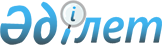 Об установлении квоты рабочих мест для трудоустройства лиц, освобожденных из мест лишения свободы, в организациях района Тереңкөл на 2020 годПостановление акимата района Тереңкөл Павлодарской области от 10 октября 2019 года № 277/6. Зарегистрировано Департаментом юстиции Павлодарской области 21 октября 2019 года № 6579.
      В соответствии с подпунктом 2) пункта 1 статьи 18 Уголовно-исполнительного кодекса Республики Казахстан от 5 июля 2014 года, подпунктом 7) статьи 18 Трудового кодекса Республики Казахстан от 23 ноября 2015 года, подпунктом 8) статьи 9, подпунктом 3) пункта 1 статьи 27 Закона Республики Казахстан от 6 апреля 2016 года "О занятости населения", Приказом Министра здравоохранения и социального развития Республики Казахстан от 26 мая 2016 года № 412 "Об утверждении Правил квотирования рабочих мест для трудоустройства граждан из числа молодежи, потерявших или оставшихся до наступления совершеннолетия без попечения родителей, являющихся выпускниками организаций образования, лиц, освобожденных из мест лишения свободы, лиц, состоящих на учете службы пробации" акимат района Тереңкөл ПОСТАНОВЛЯЕТ:
      1. Установить квоту рабочих мест для трудоустройства лиц, освобожденных из мест лишения свободы, в организациях района Тереңкөл на 2020 год независимо от организационно-правовой формы и формы собственности согласно приложению к настоящему постановлению.
      Сноска. В пункт 1 внесено изменение на казахском языке, текст на русском языке не меняется постановлением акимата района Тереңкөл Павлодарской области от 30.10.2020 № 293/1 (вводится в действие по истечении десяти календарных дней после дня его первого официального опубликования).


      2. Контроль за исполнением настоящего постановления возложить на заместителя акима района Тереңкөл Ибраеву Р. К.
      3. Настоящее постановление вводится в действие с 1 января 2020 года. Квота рабочих мест для трудоустройства лиц, освобожденных
из мест лишения свободы, в организациях района Тереңкөл на 2020 год
					© 2012. РГП на ПХВ «Институт законодательства и правовой информации Республики Казахстан» Министерства юстиции Республики Казахстан
				
      Аким района

Е. Айткенов
Приложение
к постановлению акимата
района Тереңкөл
от "10" октября 2019 года
№ 277/6
№ п/п
Наименование организаций
Списочная численность работников (человек)
Размер квоты (% списочной численности работников)
Количество рабочих мест для лиц, освобожденных из мест лишения свободы (единиц)
1
Государственное учреждение "Максимо-Горьковское учреждение по охране лесов и животного мира"
78
1
1
2
Товарищество с ограниченной ответственностью "Агро-Даму"
50
1
1